Honors Math 3 Review - Circles1.  Write the equation of the circle with a center at (4, 3) that passes through the point (-4, 6)2.  Write the equation of the circle with endpoints of the diameter at (3, -5) and (7, -11)3.  Find the center and radius of the circle with equation x2 + y2 – 16x + 4y – 20 = 04.  Write the equation of the circle with a center at (-4, -7) tangent to the line y = -2.5.  Find the center and radius of the circle with equation x2 + y2 + 20x + 8y – 44 = 0For each of the following, find x: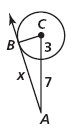 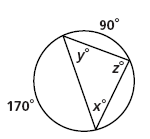 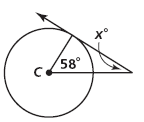 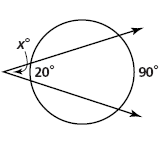 6.				7.				8.				9.	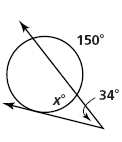 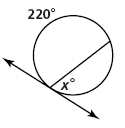 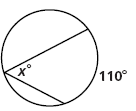 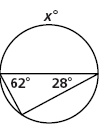 10.				11.				12.				13.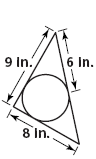 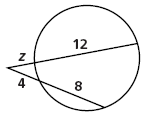 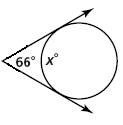 14.				15.				16.				17.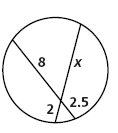 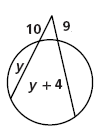 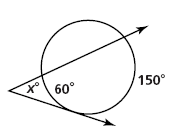 18.				19.				20.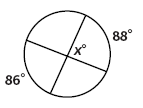 21.  Find the length of arc 		22. The diameter is  cm.        23.The length of arc  is  in.   						Find the length of arc .	        Find the length of the radius.24. A circle has an arc whose measure is 80° and whose length is .  What is the diameter of the circle?25. A circle has a circumference whose length is .  Find the length of an arc whose central angle is .26. Find the measure of the central angle of an arc if its length is  and the radius is 18.27. The area of a circle is  square inches.  Find the area of the sector whose central angle is .28. The central angle of a sector is  and the area of the circle is .  What is the area of the sector?29. A circle has a radius of 12.  Find the area of the sector whose central angle is .30. Find the radius of a circle which has a sector area of  whose central angle is .31. The central angle of a sector is  and the sector has an area of .  Find the radius.32. Find the measure of the central angle of a sector if its area is  and the radius is 6.Find the area of the shaded sectors:33.					34.				35. 36.  					 